DEMANDEURNom: ………………………………………………………	Prénom: ………………………………….………………….Rue: ……………………………………………………………………………… Numéro: ……………………….….……...………Code Postal: ………………….. Commune: .……………………………………………………………………...…………………Téléphone: …………………………….…………………  	GSM: ……………………………...…………………………Fax: …………………………………..……………….… 	e-mail: ……………….……………..….………………….…DONNEES DE FACTURATION (si différent du demandeur)Nom: ……………………………………………………………………………………………………………………………………Rue: ……………………………………………………………………………… Numéro: ……………………….….……...………Code Postal: ………………….. Commune: .……………………………………………………………………...…………………Téléphone: …………………………….…………………  	GSM: ……………………………...…………………………Fax: …………………………………..……………….… 	e-mail: ……………….……………..….………………….…AERONEF :Type: ………………………………………………………………………………Marques d’immatriculation: ……………………………………………………..Autorisation de travail aérien numéro: …………………………………………PILOTE :Nom et prénom: ………………………………………………………………………………………………………………...Licence: …………………………………………………………………Numéro de la licence: …………………………………………………COORDONNEES LIEU DU LARGAGE :  ….°….’….”N ……°….’….”EDATE PREVUE: ………………………………………………………………..DESCRIPTION DES OBJETS A LARGUER:……………………………………………………………………………………………………...…………………………………….………………………………………………………………………………………………………...………………………………….DATE : ………………………………………………………………..SIGNATURE : ……………………………………………………………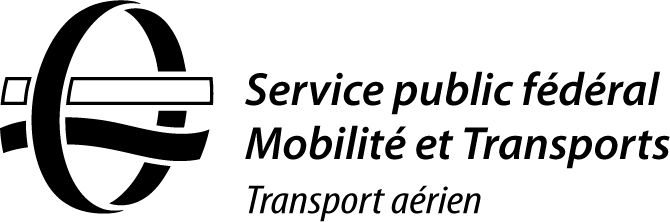 Formulaire de demande à introduire à laDirection générale du Transport aérienDirection Espace aérien, Aéroports et SupervisionAéroportsCity AtriumRue du Progrès 56 - 1210 Bruxelles: 02 277 43 11BCAA.Airports@mobilit.fgov.beDIRECTION GENERALE TRANSPORT AERIENLARGAGE D’OBJETS A PARTIR D’UN AERONEFDemande d’autorisation  Numéro de TVA*: ……………………………………………………….* Cocher une des cases Numéro d’entreprise*: ……………………………………………………….* Cocher une des cases Numéro de Registre national*: ……………………………………………………….* Cocher une des cases Numéro de TVA*: ……………………………………………………..* Cocher une des cases Numéro d’entreprise*: ……………………………………………………..* Cocher une des cases Numéro de Registre national*: ……………………………………………………..* Cocher une des cases